Summary of Proposed Research ProjectProject ProposalResearch MethodsCheck all that apply:ParticipantsConsent MethodCheck all that apply:Consent and ConfidentialityEthical IssuesPotential RisksData Collection and StorageDeclaration:As Chief and (where applicable) Principal Researchers, we accept responsibility for the conduct of the proposed research and will ensure that the research is conducted in accordance with the methodologies outlined in this application. If any changes are made that will impact on the level of risk or privacy of participants, participating organisations or of the Bravehearts organisation, these will be discussed with Bravehearts Research Manager prior to commencement. All information obtained during this research project will be treated in accordance to the confidentiality provisions outlined above. The data collected and the final research report will remain the property of Bravehearts. In signing this application, I declare that the research protocol conforms to the National Statement of Ethical Conduct in Human Research. Chief researcher’s signature:	        					Date:      Chief researcher’s name:        	Principal researcher’s signature:	        					Date:      Principal researcher’s name:        	Reviewed by Bravehearts’ Ethical Research Advisory Committee  Title:Summary of planned research project:Statement of research objectives (include perceived benefits to the community or to Bravehearts):Summary of methodology or research plan:Summary of how the data collected will be analysed:Summary of any preliminary research or activity to date:Summary of how the research outcomes will be reported:Is the research funded (internal or external)?Does funding require review by an HREC?Has ethics approval been undertaken or planned (e.g. HREC, organisation ethics process)? When do you anticipate starting and finishing the research:Focus groupsFace-to-face interviewsTelephone interviewsObservationCovert observationPsychological testsComputer based testsPaper based testsAudio or video recordingIdentifying questionnaires or surveysAnonymous questionnaires or surveysDocument analysisAnalysis of existing dataset/sCase studiesRandomised control researchInternet or web based researchPlease list any psychological, computer or paper based tests you intend to use. Otherwise please attach copies of interview scripts, questionnaires or surveys:      Please list any psychological, computer or paper based tests you intend to use. Otherwise please attach copies of interview scripts, questionnaires or surveys:      Does the research specifically target participants from any of the following groups (check all that apply); Does the research specifically target participants from any of the following groups (check all that apply); Does the research specifically target participants from any of the following groups (check all that apply); Children or young people under18 yearsChildren or young people under18 yearsSchool-aged childrenSchool-aged childrenUniversity studentsUniversity studentsGeneral publicGeneral publicBravehearts staff or volunteersBravehearts staff or volunteersBravehearts clients or client family membersBravehearts clients or client family membersClients or family members of clients from another organisationClients or family members of clients from another organisationMembers of a community group or organisationMembers of a community group or organisationPrisoners or persons held in detentionPrisoners or persons held in detentionIndigenous persons Indigenous persons People from CALD communityPeople from CALD communityPeople with a disabilityPeople with a disabilityPeople with a dependent or unequal relationship with researchersPeople with a dependent or unequal relationship with researchersOther:      Other:      Other:      Identify where potential participants will be selected and recruited:How will participants be contacted? (please provide example contact letters/information sheets)How many participants will be recruited?List any exclusion or inclusion criteria:What will be required of participants?Are there any benefits for participants or the wider community?Will participants receive any reimbursement or reward for participating?Written informed consentRecorded informed consentParent, guardian or carer consentChild’s assent with parent or guardian consentYoung person (16-17 years) consentChild less than 16 years assentImplied consentExisting consent Please outline processes for ensuring informed consent from participants (please attach consent forms/information sheets):Please outline processes for ensuring confidentiality for participants: Will participants be quoted either directly or using a pseudonym in reporting the outcomes of this research?Yes No  Will participants of this research be identifiable in the reporting of the outcomes from this research?Yes No Could the research cause participants psychological or emotional stress?Yes No  Could the research potentially expose participants to civil, criminal or other proceedings or activity?Yes No  Could the research expose participants to financial loss or damage to their reputation? Yes No Could the research have a negative impact on the participants’ personal relationships?Yes No  Will the research involve the collection of sensitive personal information or impact on the privacy of participants?Yes No  Are participants under the age of 18 or unable to give informed consent?Yes No Will the research involve deception or limited disclosure to participants? Yes No  Will the research involve covert observations?Yes No  Will potential participants be offered payment or any inducement that is likely to encourage participant’s to take risks?Yes No  Are potential participants in a dependent or unequal relationship with the researcher?Yes No Will the research potentially expose illegal activity by participants?Yes No  Will the research cause any burden or inconvenience to participants?Yes No  Will the research involve a risk of physical injury or discomfort?Yes No  If you answered ‘Yes’ to any of the questions above please information on how these risks to participants will be managed: If you answered ‘Yes’ to any of the questions above please information on how these risks to participants will be managed: If you answered ‘Yes’ to any of the questions above please information on how these risks to participants will be managed: Please indicate any potential risks with the proposed research:Please indicate any potential risks with the proposed research:Please indicate any potential risks with the proposed research:Please indicate any potential risks with the proposed research:Physical risks:Yes  Yes  No  Social risks:Yes  Yes  No  Legal risks:Yes  Yes  No  Psychological risks:Yes  Yes  No  Ethical risks:Yes  Yes  No  Risks to the researcher or the organisation:Yes  Yes  No  Please state nature of risks and how the researcher endeavours to minimise risks:Please state nature of risks and how the researcher endeavours to minimise risks:If you do not believe there are any risk, please state why:If you do not believe there are any risk, please state why:Please outline the benefits against the risks of the research:Please outline the benefits against the risks of the research:Will the Chief Researcher be responsible for the security of data collected?Yes No  If No, please provide further details:      If No, please provide further details:      If No, please provide further details:      Will only the researchers named in this application have access to the data?Yes No If No, please give details of others who will have access and for what purpose:      If No, please give details of others who will have access and for what purpose:      If No, please give details of others who will have access and for what purpose:      Will data be kept in a locked filing cabinet?Yes No  If No, please explain:      If No, please explain:      If No, please explain:      Will data and identifiers be kept separately?Yes No  If No, please explain:      If No, please explain:      If No, please explain:      Will access to computer files be secure/password only?Yes No If No, please explain:      If No, please explain:      If No, please explain:      Will data storage comply with the Australian Code for the Responsible Conduct of Research? Yes No  If No, please explain:      If No, please explain:      If No, please explain:      Will data be kept for a minimum of five years?Yes No If No, please explain how long the data will be kept:      If No, please explain how long the data will be kept:      If No, please explain how long the data will be kept:      How and when (if this is the intention) will the data be disposed of?      How and when (if this is the intention) will the data be disposed of?      How and when (if this is the intention) will the data be disposed of?      Office Use OnlyRecommendation: Approve: Revise and resubmit (attach recommended changes): Seek established HREC feedback: Reject (attach comments): Print Name:     Position:      Sign:      Date:       Recommendation: Approve: Revise and resubmit (attach recommended changes): Seek established HREC feedback: Reject (attach comments): Print Name:     Position:      Sign:      Date:       Recommendation: Approve: Revise and resubmit (attach recommended changes): Seek established HREC feedback: Reject (attach comments): Print Name:     Position:      Sign:      Date:       Recommendation: Approve: Revise and resubmit  (attach recommended changes): Seek established HREC feedback: Reject (attach comments): Print Name:     Position:      Sign:      Date:       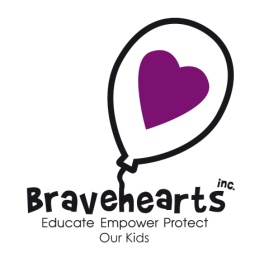 